 BURHAN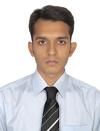 Assistant AccountantE-mail: burhan.264136@2freemail.com PROFILE SUMMARYAccounts and Operation & Inventory controller with two years of broad experience, proven expertise in various accounting fields but not only limited to Accounts, customer service, operations, inventory control. Displayed ability to work independently even under pressure, multitask on several assign-ments and meet strict deadlines. Strategic thinker and committed to the job assigned presently seeking for challenging career to utilise gained experience and skills.STRENGTHS2 years of work experience in the field Accounts.Holds Diploma in International Business from London Academy of Management Sciences.Expertise in accounts payable, receivables, payroll and receipt and payment vouchers.Creative, well-organised and enthusiastic individual with a flexible approach to work.Meticulous with keen eye for details, research and root cause analysis.Processed consolidated financial documents and statements.WORK EXPERIENCEAssistant accountant, Heart of London, London – UK (Feb 2014 – Jan 2016)Overall day to day accounting workMaintaining bank book and cash book as per Bank StatementsPreparation of receipts and payments voucherHandling payroll of employees at companyPreparation of bank reconciliation statementPreparation of trial balance, profit and loss account and balance sheetMaintain the general ledgerOrdering and maintaining stockPreparing weekly and monthly sales and stock reportsArranging weekly meetings, answering telephone calls, all book keeping etc.IT / TECHNICAL EXPERTISE:ERP Packages	: Tally ERP, Visual Ace GoldAccounting Packages : Tally 7.2 & 9.0, Peach tree and WingsApplication Packages : Microsoft Office, Outlook, Ms-Excel, Ms-word and Ms-PowerPointACADEMIC ACHIEVEMENTDiploma in International Business, LAMS LondonPursuing MBA (Accounting and Finance) from University of East London Bachelor of Commerce (B.Com) From Osmania University in 2013CETIFICATIONSPostgraduate Diploma in Computer Applications (PGDCA)Diploma in Type WritingPERSONAL INFORMATIONFathers Name Date of Birth Nationality Marital Status Language Proficiency: Shaik Mehaboob: 20th Aug 1991 – 24 Yrs: Indian: Single: English, Hindi, Urdu & Telugu